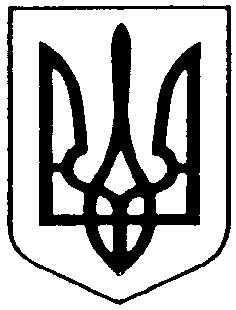 ПОЛТАВСЬКА ОБЛАСТЬПОЛТАВСЬКА РАЙОННА РАДАДВАНАДЦЯТА СЕСІЯ СЬОМОГО СКЛИКАННЯ                           РІШЕННЯ	    							                              №____________Про затвердження структури та чисельності комунальної організації  (установи, закладу) «Методичний сервісний центр з обслуговування закладів освіти Полтавського району» Полтавської районної радиу новій редакції        Розглянувши подання Полтавської районної державної адміністрації Полтавської області, на виконання ст.61 Закону України «Про місцеве самоврядування в Україні»,   рішення десятої сесії районної ради сьомого скликання від 28 жовтня 2016 року «Про створення комунальної організації  (установи, закладу) «Методичний сервісний центр з обслуговування закладів освіти Полтавського району» Полтавської районної ради та з метою повноцінного його функціонування, районна рада ВИРІШИЛА:1. Затвердити  структуру та чисельність комунальної організації  (установи, закладу) «Методичний сервісний центр з обслуговування закладів освіти Полтавського району» Полтавської районної ради у новій редакції (додається). 2.  Контроль за виконанням даного рішення покласти на постійну комісію районної ради в справах молоді, освіти, культури, духовності, медицини, спорту та соціального захисту населення і учасників антитерористичної  операції.Голова районної ради                                                             М.М. Кононенко                  Додатокдо рішення дванадцятої  сесії 				                                         районної ради сьомого скликання	                           від 17 лютого 2017 року №______Структура та чисельність комунальної організації  (установи, закладу) «Методичний сервісний центр з обслуговування закладів освіти Полтавського району» Полтавської районної радиКеруючий справами виконавчогоапарату районної ради	                                          С.М. ДеканьПроект рішення підготовлено:Директор комунальної організації  (установи, закладу) «Методичний сервісний центр з обслуговування закладів освіти Полтавського району» Полтавської районної ради	І.Л. Важеніна Погоджено:Заступник голови районної ради                                   	 О.О. ІвженкоЗаступник головирайонної державної адміністрації                                  	         О.В. ГубічевНачальник загального відділувиконавчого апарату районної ради                             			О.В. СивакКеруючий справами виконавчого апарату районної ради                              	        С.М. ДеканьГоловний спеціаліст - юрисконсультапарату райдержадміністрації                                        	О.В. РудичНачальник  фінансовогоуправління	районної державної адміністрації	      Г.М. Данько№п/пНайменування посадиКількість штатних одиниць1Директор12Заступник директора13Секретар-друкарка1Районний методичний кабінетРайонний методичний кабінетРайонний методичний кабінет3Завідувач методичного кабінету14Методист 145Фахівець з інформаційних технологій16Секретар-друкарка1Психолого-медико-педагогічна консультаціяПсихолого-медико-педагогічна консультаціяПсихолого-медико-педагогічна консультація7Завідувач1Логопедичний пунктЛогопедичний пунктЛогопедичний пункт8Завідувач1Служба бухгалтерського обліку та звітностіСлужба бухгалтерського обліку та звітностіСлужба бухгалтерського обліку та звітності9Головний бухгалтер110Заступник головного бухгалтера111Економіст112Керівник групи313Бухгалтер1214Юрисконсульт115Спеціаліст316Інженер з охорони праці117Прибиральник службових приміщень118Водій119Секретар-друкарка0,520Механік121Технолог 1Всього 49,5 ст.Всього 49,5 ст.Всього 49,5 ст.